Klasyfikacja betonowych kostek brukowychBetonowa kostka brukowa może mieć następujące cechy charakterystyczne, określone w katalogu producenta:odmianę:kostka jednowarstwowa (z jednego rodzaju betonu),kostka dwuwarstwowa (z betonu warstwy spodniej konstrukcyjnej i warstwy ścieralnej (górnej) zwykle barwionej grubości min. 4 mm,barwę:kostka szara, z betonu niebarwionego,wzór (kształt) kostki: zgodny z kształtami określonymi przez producenta,wymiary, zgodne z wymiarami określonymi przez producenta, w zasadzie:długość: od 140 mm do 280 mm,szerokość: od 0,5 do 1,0 wymiaru długości, lecz nie mniej niż 100 mm,grubość: 80 mm.Pożądane jest, aby wymiary kostek były dostosowane do sposobu układania i siatki spoin oraz umożliwiały wykonanie warstwy o szerokości 1,0 m lub 1,5 m bez konieczności przecinania elementów w trakcie ich wbudowywania w nawierzchnię.Kostki mogą być produkowane z wypustkami dystansowymi na powierzchniach bocznych oraz z ukosowanymi krawędziami górnymi.Wymagania techniczne stawiane betonowym kostkom brukowymWymagania techniczne stawiane betonowym kostkom brukowym stosowanym na nawierzchniach dróg, ulic, chodników itp. określa PN-EN 1338 [2] w sposób przedstawiony w tablicy 1.Tablica 1.	Wymagania wobec betonowej kostki brukowej, ustalone w PN-EN 1338 [2] do stosowania na zewnętrznych nawierzchniach, mających kontakt z solą odladzającą w warunkach mrozuW przypadku zastosowań kostki na powierzchniach innych niż przewidziano w tablicy 1 (np. na nawierzchniach wewnętrznych nie narażonych na kontakt z solą odladzającą), wymagania wobec kostki należy odpowiednio dostosować do ustaleń PN-EN-1338 [2].Kostki kolorowe powinny być barwione substancjami odpornymi na działanie czynników atmosferycznych, światła (w tym promieniowania UV) i silnych alkaliów (m.in. cementu, który przy wypełnieniu spoin zaprawą cementowo-piaskową nie może odbarwiać kostek). Zaleca się stosowanie środków stabilnie barwiących zaczyn cementowy w kostce, np. tlenki żelaza, tlenek chromu, tlenek tytanu, tlenek kobaltowo-glinowy (nie należy stosować do barwienia: sadz i barwników organicznych). Uwaga: Naloty wapienne (wykwity w postaci białych plam) mogą pojawić się na powierzchni kostek w początkowym okresie eksploatacji. Powstają one w wyniku naturalnych procesów fizykochemicznych występujących w betonie i zanikają w trakcie użytkowania w okresie do 2-3 lat.MATERIAŁY NA PODSYPKĘ I DO WYPEŁNIENIA SPOIN ORAZ SZCZELIN W NAWIERZCHNINależy stosować następujące materiały:na podsypkę piaskową pod nawierzchniępiasek naturalny wg PN-EN 13242:2004 [3],piasek łamany (0,0752) mm wg PN-EN 13242:2004 [3],do wypełniania spoin w nawierzchni na podsypce piaskowejpiasek naturalny spełniający wymagania PN-EN 13242:2004 [3],piasek łamany (0,0752) mm wg PN-EN 13242:2004 [3],Krawężniki betonoweWymagania ogólne wobec krawężnikówKrawężniki betonowe mogą mieć następujące cechy charakterystyczne:krawężnik może być produkowany:z jednego rodzaju betonu,z różnych betonów zastosowanych w warstwie konstrukcyjnej oraz w warstwie ścieralnej (która na całej powierzchni deklarowanej przez producenta jako powierzchnia widoczna powinna mieć minimalną grubość 4 mm),skośne krawędzie krawężnika powyżej 2 mm powinny być określone jako fazowane, z wymiarami deklarowanymi przez producenta,krawężnik może mieć profile funkcjonalne i/lub dekoracyjne (których nie uwzględnia się przy określaniu wymiarów nominalnych krawężnika); zalecana długość prostego odcinka krawężnika wraz ze złączem wynosi 1000 mm,powierzchnia krawężnika może być obrabiana, poddana dodatkowej obróbce lub obróbce chemicznej,płaszczyzny czołowe krawężników mogą być proste lub ukształtowane w sposób ułatwiający układanie lub ryglowanie (przykłady w zał. 1),krawężniki łukowe mogą być wykonane jako wypukłe lub wklęsłe (przykłady w zał. 2),rozróżnia się dwa typy krawężników (przykłady w zał. 3):uliczne, do oddzielenia powierzchni znajdujących się na różnych poziomach (np. jezdni i chodnika),drogowe, do oddzielenia powierzchni znajdujących się na tym samym poziomie (np. jezdni i pobocza).Wymagania techniczne wobec krawężnikówWymagania techniczne stawiane krawężnikom betonowym określa PN-EN 1340 [5] w sposób przedstawiony w tablicy 1.Tablica 1. Wymagania wobec krawężnika betonowego, ustalone w PN-EN 1340 [5] do stosowania w warunkach kontaktu z solą odladzającą w warunkach mrozu..W przypadku zastosowań krawężników betonowych na powierzchniach innych niż przewidziano w tablicy 1 (np. przy nawierzchniach wewnętrznych, nie narażonych na kontakt z solą odladzającą), wymagania wobec krawężników należy odpowiednio dostosować do ustaleń PN-EN 1340 [5].Obrzeża betonoweObrzeża betonowe wg PN-EN 1340:odporność na zamrażanie/rozmrażanie z udziałem soli odladzających: klasa 3wytrzymałość na zginanie wg PN-EN 1339: klasa 3odporność na ścieralnie: klasa 4nasiąkliwość: do 4% (w przypadku niespełnienia wymagania dla nasiąkliwości, parametrem decydującym o trwałości betonu będzie odporność na działanie środków odladzających)Wymiary nominalne powinny być zadeklarowane przez Producenta zgodnie z wymaganiami dokumentacji projektowej. Dopuszczalne odchyłki wymiarów nominalnych powinny być zgodne z wymaganiami podanymi w PN-EN 1340.Powierzchnia obrzeży nie powinna mieć rys i odprysków.Kruszywo, uziarnienie kruszywaKruszywo, uziarnienie kruszywaMateriałem do wykonania podbudowy z kruszywa łamanego stabilizowanego mechanicznie będzie kruszywo łamane. Kruszywo powinno być jednorodne bez zanieczyszczeń obcych i bez domieszek gliny.Krzywa uziarnienia mieszanki powinna być ciągła i nie może przebiegać od dolnej krzywej granicznej uziarnienia do górnej krzywej uziarnienia na sąsiednich sitach. Wymiar największego ziarna nie może przekraczać 2/3 grubości warstwy układanej jednorazowo.Krzywa uziarnienia kruszywa, powinna mieścić się pomiędzy krzywymi granicznymi (1-3) pól dobrego uziarnienia podanymi na rysunku 1.Rysunek 1. Pole dobrego uziarnienia kruszyw przeznaczonych na podbudowy wykonywane metodą stabilizacji mechanicznej .	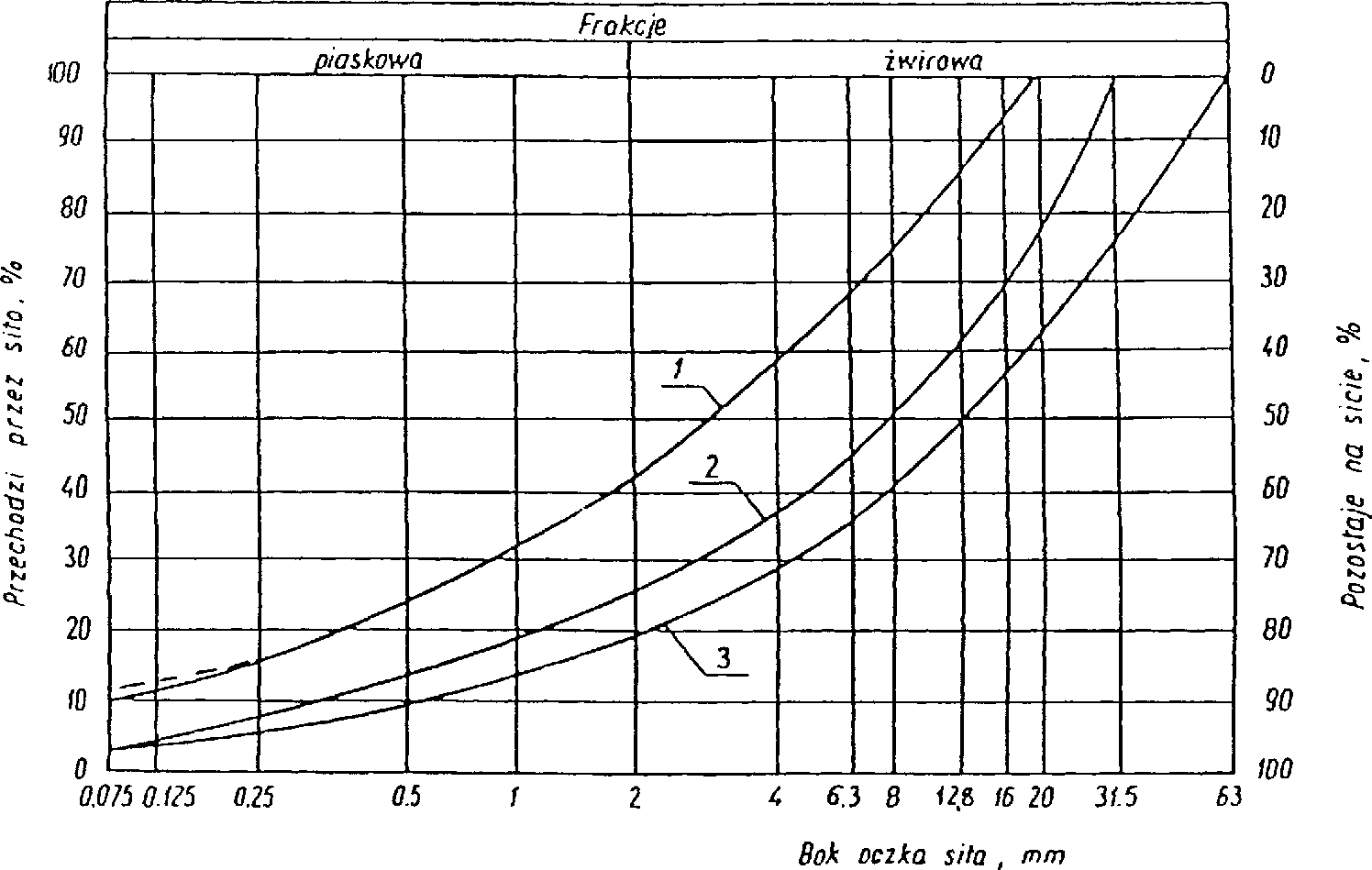 1-2 kruszywo na podbudowę zasadniczą (górną warstwę) lub podbudowę jednowarstwową 1-3 kruszywo na podbudowę pomocniczą (dolną warstwę)Właściwości kruszywaPodstawowe wymagania dotyczące uziarnienia dla kruszyw o ciągłym uziarnieniu wg PN-EN 13242:2004 przedstawiono poniżej:Kategoria tolerancji typowego uziarnienia dla kruszywa o ciągłym uziarnieniu deklarowane przez producenta:Uwagi do powyższych tabel oraz wymagania dla kruszyw grubych i drobnych podane są w PN-EN 13242:2004Kruszywa powinny spełniać wymagania określone w tabeli 1 – w zależności od zastosowanej normy. Tabela 1. Właściwości kruszyw przeznaczonych do wykonania podbudowy.*wartość interpolowana**wartość dla kruszyw o ciągłym uziarnieniuW normie PN-EN 13242:2004 określono również następujące wymagania:	kształt kruszywa grubego – wskaźnik płaskości wg PN-EN 933-3:1999 – kategoria FI	ziarna przekruszone lub łamane oraz ziarna całkowicie zaokrąglone w kruszywach grubych wg PN- EN 933-5:2000 – kategoria C	odporność na ścieranie kruszywa grubego wg PN-EN 1097-1:2000 – kategoria MDE	odporność na uderzenia wg PN-EN 1097-2:2000		gęstość ziarn zależnie od wymiarów ziarn wg PN-EN 1097-2:2000	zawartość siarki całkowitej wg PN-EN 1744-1:2000 - kategoria S	zgorzel słoneczna bazaltu wg PN-EN 1367-3:2002 – kategoria SBLp.CechaZałącznik normyWymaganieWymaganieWymaganie1Kształt i wymiaryKształt i wymiaryKształt i wymiaryKształt i wymiaryKształt i wymiary1.1Dopuszczalne odchyłki w mm od zadeklarowanych wymiarów kostki,grubości	< 100mm≥ 100mmCDługość szerokośćDługość szerokośćRóżnicaDopuszczalne odchyłki w mm od zadeklarowanych wymiarów kostki,grubości	< 100mm≥ 100mmgrubośćgrubośćpomię-dzyDopuszczalne odchyłki w mm od zadeklarowanych wymiarów kostki,grubości	< 100mm≥ 100mmdwoma po-Dopuszczalne odchyłki w mm od zadeklarowanych wymiarów kostki,grubości	< 100mm≥ 100mm± 2	± 2	± 3± 2	± 2	± 3miarami gru-Dopuszczalne odchyłki w mm od zadeklarowanych wymiarów kostki,grubości	< 100mm≥ 100mm± 3	± 3	± 4± 3	± 3	± 4bości, tejDopuszczalne odchyłki w mm od zadeklarowanych wymiarów kostki,grubości	< 100mm≥ 100mmsamej kostki,Dopuszczalne odchyłki w mm od zadeklarowanych wymiarów kostki,grubości	< 100mm≥ 100mmpowinna być ≤Dopuszczalne odchyłki w mm od zadeklarowanych wymiarów kostki,grubości	< 100mm≥ 100mm3 mm1.2Odchyłki płaskości i pofalowania (jeśli maksymalne wymiary kostki> 300 mm), przy długości pomiarowej300mm400mmCMaksymalna (w mm)Maksymalna (w mm)Maksymalna (w mm)Odchyłki płaskości i pofalowania (jeśli maksymalne wymiary kostki> 300 mm), przy długości pomiarowej300mm400mmwypukłość	wklęsłośćwypukłość	wklęsłośćwypukłość	wklęsłośćOdchyłki płaskości i pofalowania (jeśli maksymalne wymiary kostki> 300 mm), przy długości pomiarowej300mm400mm1,5	1,01,5	1,01,5	1,0Odchyłki płaskości i pofalowania (jeśli maksymalne wymiary kostki> 300 mm), przy długości pomiarowej300mm400mm2,0	1,52,0	1,52,0	1,52Właściwości fizyczne i mechaniczneWłaściwości fizyczne i mechaniczneWłaściwości fizyczne i mechaniczneWłaściwości fizyczne i mechaniczneWłaściwości fizyczne i mechaniczne2.1Odporność na zamrażanie/rozmraża-nie z udziałem soli odladzających (wgklasy 3, zał. D)DUbytek masy po badaniu: wartość średnia ≤ 1,0 kg/m2, przy czym każdy pojedynczy wynik< 1,5 kg/m2Ubytek masy po badaniu: wartość średnia ≤ 1,0 kg/m2, przy czym każdy pojedynczy wynik< 1,5 kg/m2Ubytek masy po badaniu: wartość średnia ≤ 1,0 kg/m2, przy czym każdy pojedynczy wynik< 1,5 kg/m22.2Wytrzymałość na rozciąganie przy rozłupywaniuFWytrzymałość charakterystyczna T ≥ 3,6 MPa. Każdy pojedynczy wynik ≥ 2,9 MPa i nie powinien wykazywać obciążenia niszczącegomniejszego niż 250 N/mm długości rozłupaniaWytrzymałość charakterystyczna T ≥ 3,6 MPa. Każdy pojedynczy wynik ≥ 2,9 MPa i nie powinien wykazywać obciążenia niszczącegomniejszego niż 250 N/mm długości rozłupaniaWytrzymałość charakterystyczna T ≥ 3,6 MPa. Każdy pojedynczy wynik ≥ 2,9 MPa i nie powinien wykazywać obciążenia niszczącegomniejszego niż 250 N/mm długości rozłupania2.3Trwałość (ze względu na wytrzyma-łość)FKostki mają zadawalającą trwałość(wytrzymałość) jeśli spełnione są wymagania pktu 2.2 oraz istnieje normalna konserwacjaKostki mają zadawalającą trwałość(wytrzymałość) jeśli spełnione są wymagania pktu 2.2 oraz istnieje normalna konserwacjaKostki mają zadawalającą trwałość(wytrzymałość) jeśli spełnione są wymagania pktu 2.2 oraz istnieje normalna konserwacja2.4Odporność na ścieranie (wg klasy 3G i HPomiar wykonany na tarczyPomiar wykonany na tarczyPomiar wykonany na tarczy2.4oznaczenia H normy)G i Hszerokiej ściernej, wg zał. G normy – badaniepodstawoweBöhmego,wg zał. H mormy – badanie alternatywneBöhmego,wg zał. H mormy – badanie alternatywne2.4G i H≤ 23 mm≤20 000mm3/5000mm2≤20 000mm3/5000mm22.5Odporność na poślizg/poślizgnięcieIjeśli górna powierzchnia kostki nie była szlifo-wana lub polerowana – zadawalająca odporność,jeśli wyjątkowo wymaga się podania wartości odporności na poślizg/poślizgnięcie – należy zadeklarować minimalną jej wartość pomierzoną wg zał. I normy (wahadłowym  przyrządem  do  badaniatarcia)jeśli górna powierzchnia kostki nie była szlifo-wana lub polerowana – zadawalająca odporność,jeśli wyjątkowo wymaga się podania wartości odporności na poślizg/poślizgnięcie – należy zadeklarować minimalną jej wartość pomierzoną wg zał. I normy (wahadłowym  przyrządem  do  badaniatarcia)jeśli górna powierzchnia kostki nie była szlifo-wana lub polerowana – zadawalająca odporność,jeśli wyjątkowo wymaga się podania wartości odporności na poślizg/poślizgnięcie – należy zadeklarować minimalną jej wartość pomierzoną wg zał. I normy (wahadłowym  przyrządem  do  badaniatarcia)3Aspekty wizualneAspekty wizualneAspekty wizualneAspekty wizualneAspekty wizualneLp.CechaZałączni kWymaganiaWymaganiaWymagania1Kształt i wymiaryKształt i wymiaryKształt i wymiaryKształt i wymiaryKształt i wymiary1.1Wartości dopuszczalnych od-chyłek od wymiarów nomi-nalnych, zdokładnością do milimetraCDługość: ± 1%, ≥ 4 mm i ≤ 10 mm Inne wymiary z wyjątkiem promienia:dla powierzchni: ± 3%, ≥ 3 mm, ≤ 5 mm,dla innych części: ± 5%, ≥ 3 mm, ≤ 10 mmDługość: ± 1%, ≥ 4 mm i ≤ 10 mm Inne wymiary z wyjątkiem promienia:dla powierzchni: ± 3%, ≥ 3 mm, ≤ 5 mm,dla innych części: ± 5%, ≥ 3 mm, ≤ 10 mmDługość: ± 1%, ≥ 4 mm i ≤ 10 mm Inne wymiary z wyjątkiem promienia:dla powierzchni: ± 3%, ≥ 3 mm, ≤ 5 mm,dla innych części: ± 5%, ≥ 3 mm, ≤ 10 mm1.2Dopuszczalne odchyłki od płaskości i prostoliniowości, dla długości pomiarowej300 mm400 mm500 mm800 mmC± 1,5 mm± 2,0 mm± 2,5 mm± 4,0 mm± 1,5 mm± 2,0 mm± 2,5 mm± 4,0 mm± 1,5 mm± 2,0 mm± 2,5 mm± 4,0 mm2Właściwości fizyczne i mechaniczneWłaściwości fizyczne i mechaniczneWłaściwości fizyczne i mechaniczneWłaściwości fizyczne i mechaniczneWłaściwości fizyczne i mechaniczne2.1Odporność na zamrażanie/ rozmrażanie z udziałemsoli odladzającychDUbytek masy po badaniu: wartość średnia ≤ 1,0 kg/m2, przy czym każdy pojedynczy wynik < 1,5 kg/m2Ubytek masy po badaniu: wartość średnia ≤ 1,0 kg/m2, przy czym każdy pojedynczy wynik < 1,5 kg/m2Ubytek masy po badaniu: wartość średnia ≤ 1,0 kg/m2, przy czym każdy pojedynczy wynik < 1,5 kg/m22.2Wytrzymałość na zginanie (Klasa wytrzymałości ustalona w dokumentacji projektowej lub przez Inżyniera)FKlasa	Charakterystyczna	Każdy pojedynczywytrz.	wytrzymałość, MPa	wynik, MPa1	3,5	> 2,82	5,0	> 4,03	6,0	> 4,8Klasa	Charakterystyczna	Każdy pojedynczywytrz.	wytrzymałość, MPa	wynik, MPa1	3,5	> 2,82	5,0	> 4,03	6,0	> 4,8Klasa	Charakterystyczna	Każdy pojedynczywytrz.	wytrzymałość, MPa	wynik, MPa1	3,5	> 2,82	5,0	> 4,03	6,0	> 4,82.3Trwałość ze względu na wytrzymałośćFKrawężniki mają zadawalającą trwałość(wytrzymałość) jeśli spełnione są wymagania pktu2.2 oraz poddawane są normalnej konserwacjiKrawężniki mają zadawalającą trwałość(wytrzymałość) jeśli spełnione są wymagania pktu2.2 oraz poddawane są normalnej konserwacjiKrawężniki mają zadawalającą trwałość(wytrzymałość) jeśli spełnione są wymagania pktu2.2 oraz poddawane są normalnej konserwacji2.4Odporność na ścieranieG i HKlasa odpor- nościOdporność przy pomiarze na tarczyOdporność przy pomiarze na tarczy2.4(Klasa odporności ustalona w dokumentacji projektowej lub przez Inżyniera)G i HKlasa odpor- nościszerokiej ściernej, wg zał.G normy – badanie podstawoweBöhmego,wg zał. H normy – badanie alternatywne2.4G i H134Nie określa się≤ 23 mm≤ 20 mmNie określa się≤ 20000 mm3/5000mm2≤ 18000 mm3/5000mm22.5Odporność na poślizg/ poślizgnięcieIjeśli górna powierzchnia krawężnika nie była szlifowana i/lub polerowana – zadawalająca odporność,jeśli wyjątkowo wymaga się podania wartości odporności na poślizg/poślizgnięcie – należy zadekla-rować minimalną jej wartość pomierzoną wg zał. I normy (wahadłowym przyrządem do badania tarcia),trwałość odporności na poślizg/poślizgnięcie w nor-malnych warunkach użytkowania krawężnika jest zada-walająca przez cały okres użytkowania,jeśli górna powierzchnia krawężnika nie była szlifowana i/lub polerowana – zadawalająca odporność,jeśli wyjątkowo wymaga się podania wartości odporności na poślizg/poślizgnięcie – należy zadekla-rować minimalną jej wartość pomierzoną wg zał. I normy (wahadłowym przyrządem do badania tarcia),trwałość odporności na poślizg/poślizgnięcie w nor-malnych warunkach użytkowania krawężnika jest zada-walająca przez cały okres użytkowania,jeśli górna powierzchnia krawężnika nie była szlifowana i/lub polerowana – zadawalająca odporność,jeśli wyjątkowo wymaga się podania wartości odporności na poślizg/poślizgnięcie – należy zadekla-rować minimalną jej wartość pomierzoną wg zał. I normy (wahadłowym przyrządem do badania tarcia),trwałość odporności na poślizg/poślizgnięcie w nor-malnych warunkach użytkowania krawężnika jest zada-walająca przez cały okres użytkowania,pod warunkiem właściwego utrzymywania i gdy naznacznej części nie zostało odsłonięte kruszywo podlegające intensyw-nemu polerowaniu.3Aspekty wizualneAspekty wizualneAspekty wizualne3.1WyglądJpowierzchnia krawężnika nie powinna mieć rys i odprysków,nie dopuszcza się rozwarstwień w krawężnikach dwuwarstwowychewentualne wykwity nie są uważane za istotne3.2TeksturaJkrawężniki z powierzchnią o specjalnej teksturze – producent powinien określić rodzaj tekstury,tekstura powinna być porównana z próbkami dostarczonymi przez producenta, zatwierdzonymi przez odbiorcę,różnice w jednolitości tekstury, spowodowane nieuniknionymi zmianami we właściwości surowców i warunków twardnienia, nie sąuważane za istotne3.3ZabarwienieJbarwiona może być warstwa ścieralna lub cały element,zabarwienie powinno być porównane z próbkami dostarczonymi przez producenta, zatwierdzonymi przez odbiorcę,różnice w jednolitości zabarwienia, spowodowane nieuniknionymi zmianami właściwości surowców lub warunków dojrzewania betonu, nie sąuważane za istotneWymiar mmProcent przechodzącej masyProcent przechodzącej masyProcent przechodzącej masyProcent przechodzącej masyProcent przechodzącej masyKategoriaGd = 0 oraz D> 6,32D1,4 DDdd/2d = 0 oraz D> 6,3-10085-99--Ga85d = 0 oraz D> 6,310098-10085-99--Ga80d = 0 oraz D> 6,3100-75-99--Ga75Graniczne odchylenia% przechodzącej masyGraniczne odchylenia% przechodzącej masyGraniczne odchylenia% przechodzącej masyKategoriaGTaSito D mmSito D/2 mmSito 0,063Sito 0,063+/- 5+/- 10+/- 3GTa10+/- 5+/- 20+/- 4GTa20+/- 7+/- 25+/- 5GTa259Rozpad krzemianowy i żelazawy łącznie%(m/m) nie więcej niż--PN-B- 06714-37PN-B- 06714-39---10Zawartość związków siarki w przeliczeniu na SO3 %(m/m) nie więcej niż11PN-B- 06714-28ASdeklarowanaASdeklarowa naPN-EN 17441:200011Wskaźnik nośności wnoś mieszanki kruszywa % nie mniejszy niż: a) przy zagęszczeniu Is>1,00 b) przy zagęszczeniu Is>1,038012060-PN-S-06102zał.A---